CHARTER REVISION COMMISSION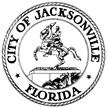                       City-Wide Strategic Planning SubcommitteeBetzy Santiago, ChairAGENDAJanuary 3, 20201. 	Call to Order2.	Approval of Minutes of Dec 16, 2019 Meeting3.       Remarks from Chair4.	Presentation by invited speakersJoey Greive 9:15 a.m. 5.       Commission Updates & Discussion:6.       Public Comment (As time allows)7.        Adjourn